Research Rabbit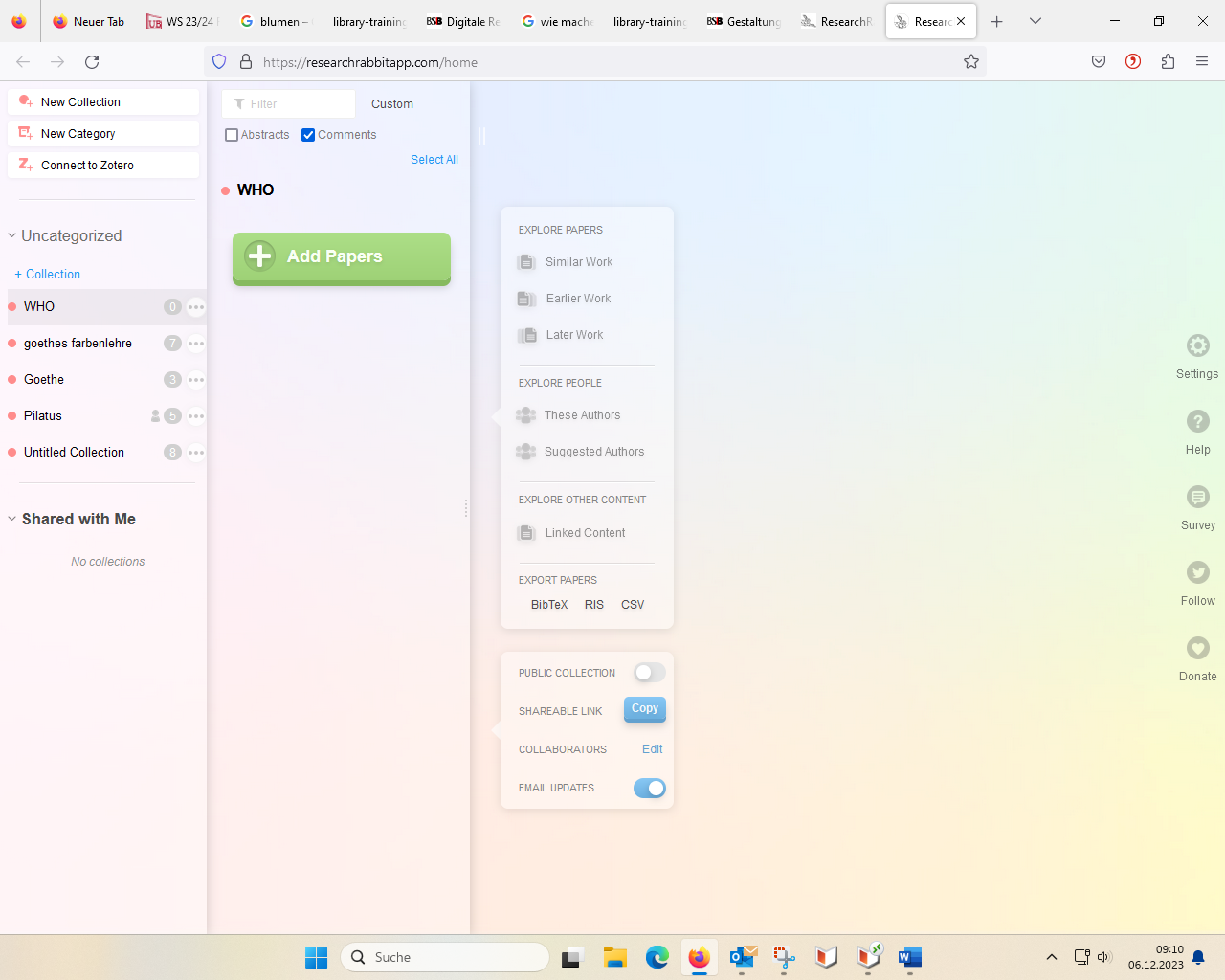 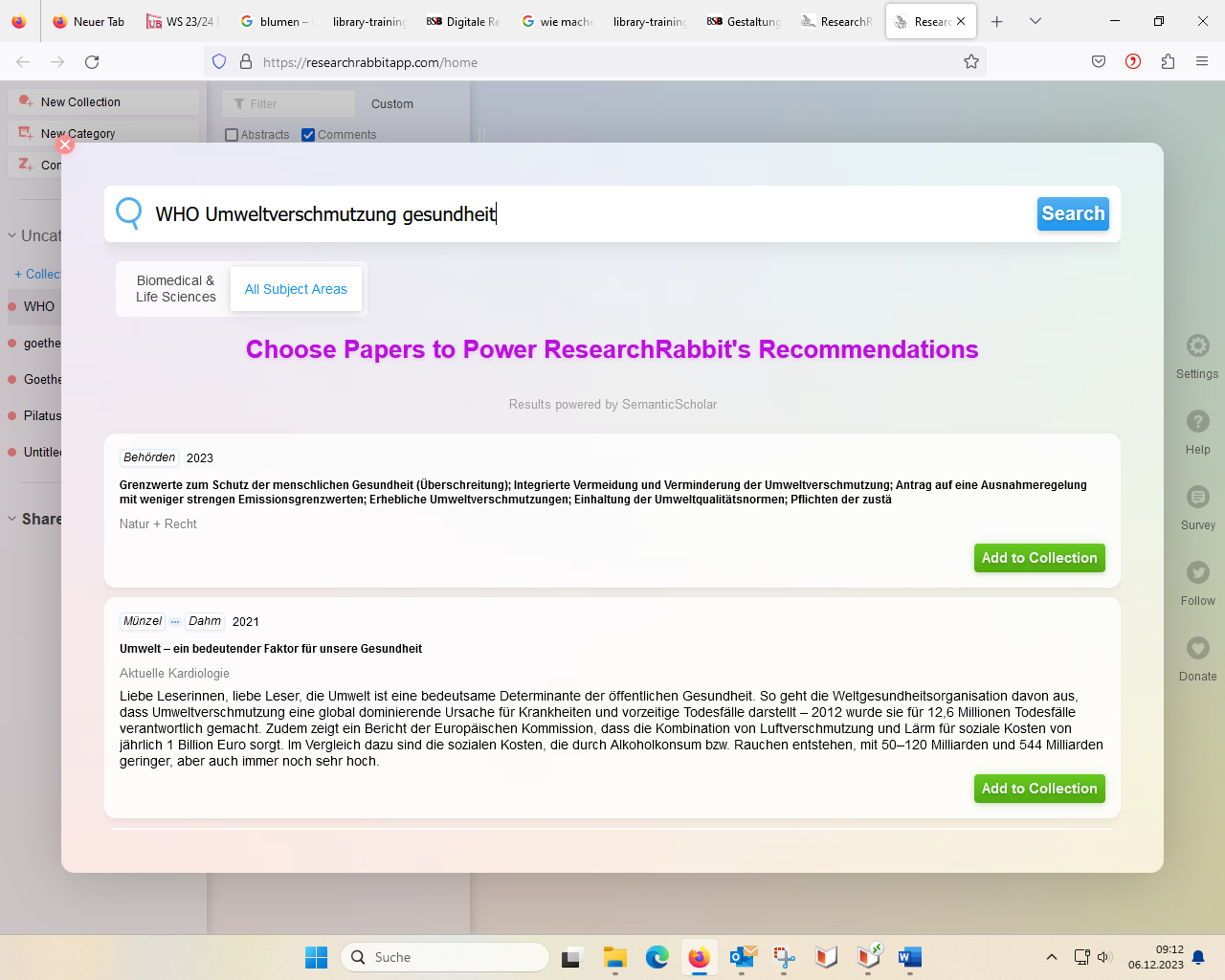 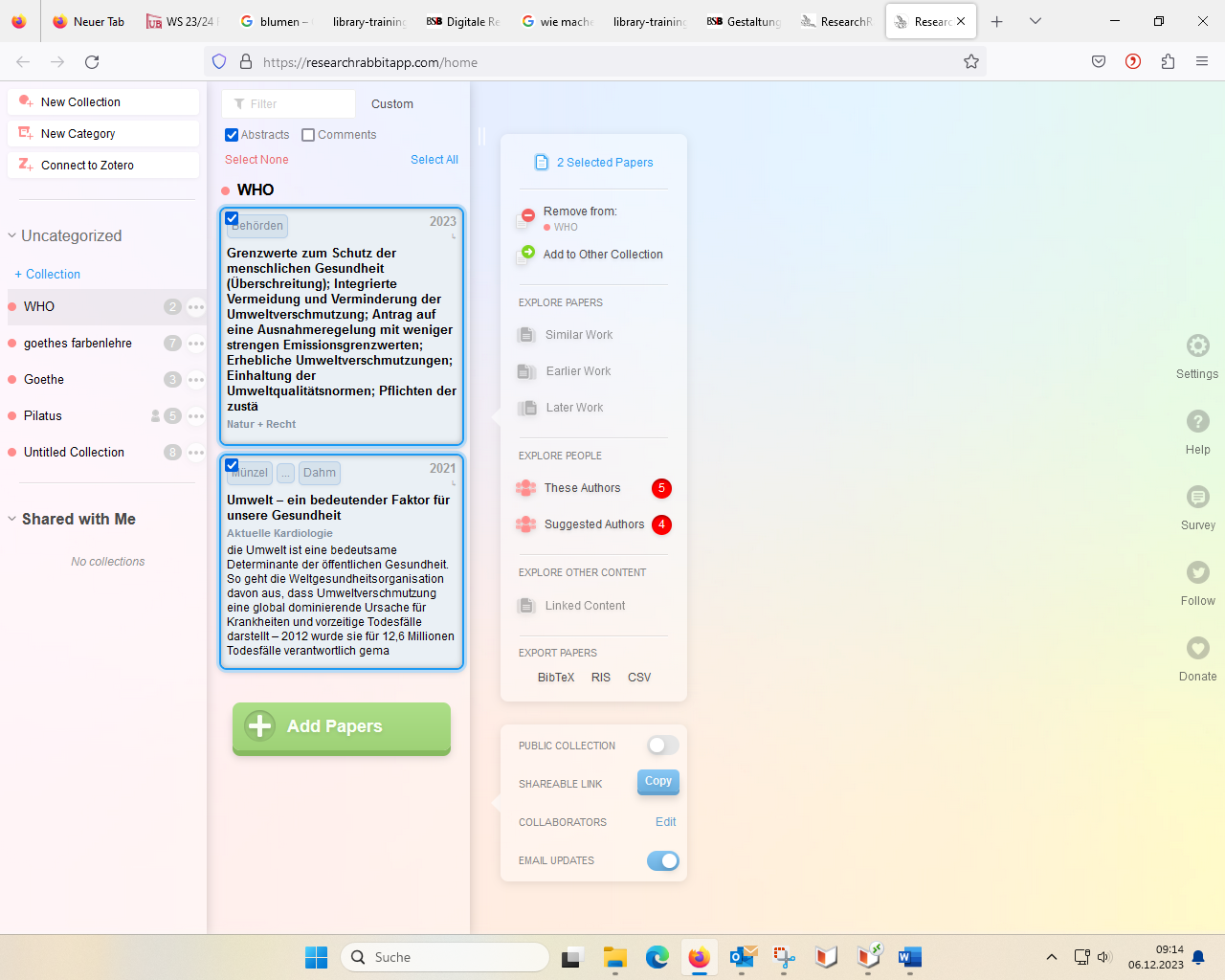 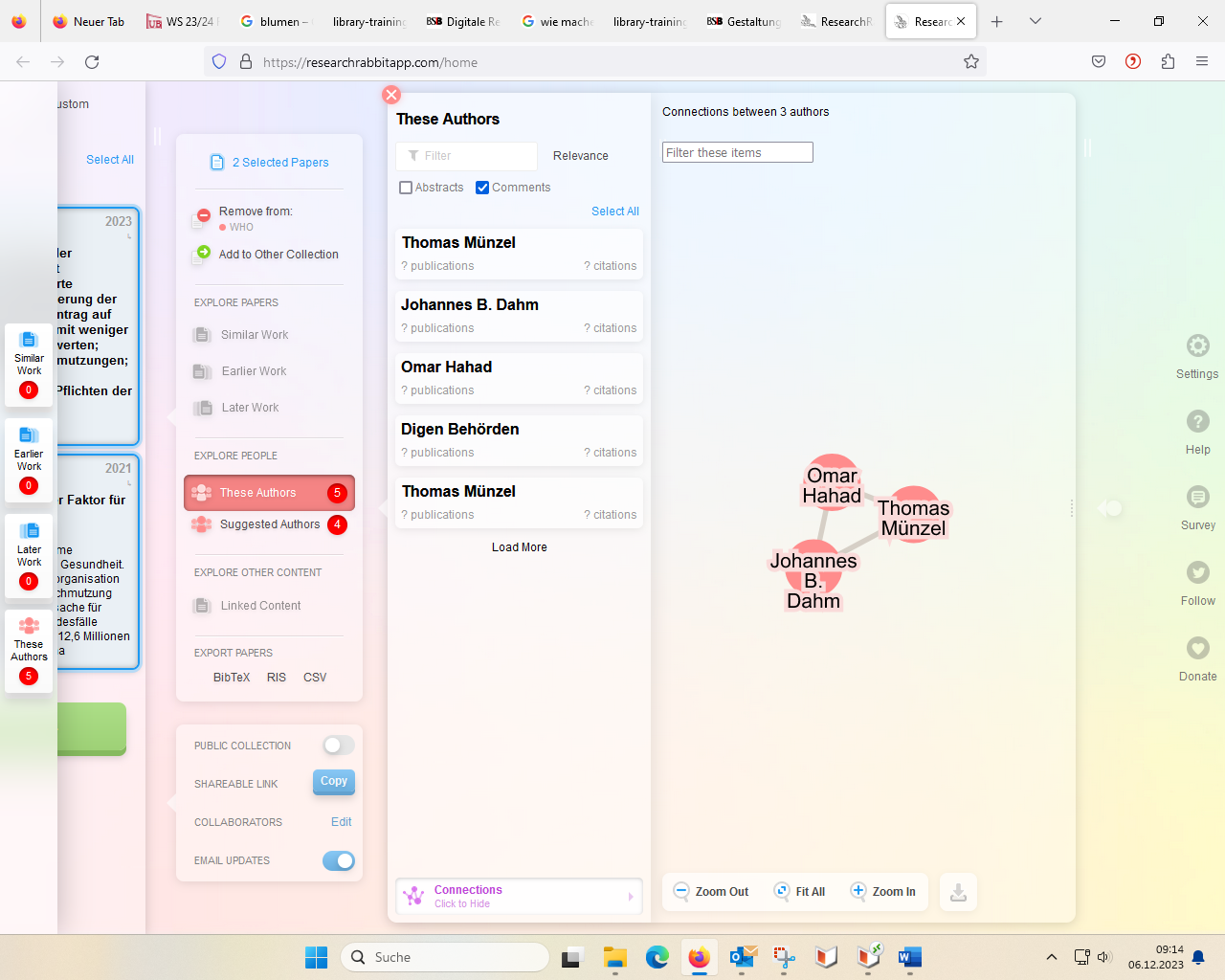 